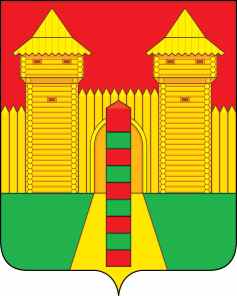 АДМИНИСТРАЦИЯ  МУНИЦИПАЛЬНОГО  ОБРАЗОВАНИЯ «ШУМЯЧСКИЙ  РАЙОН» СМОЛЕНСКОЙ  ОБЛАСТИПОСТАНОВЛЕНИЕот   07.06.2021г.  № 229	         п.ШумячиВ соответствии с частью 1 статьи 67 Федерального закона от 29.12.2012г. № 273-ФЗ «Об образовании в Российской Федерации», Администрация муниципального образования «Шумячский район» Смоленской областиПОСТАНОВЛЯЕТ:1. Внести в постановление Администрации муниципального образования «Шумячский район» Смоленской области от 07.04.2014 г. № 166 «Об утверждении Порядка выдачи разрешения на прием детей в муниципальное образовательное учреждение на обучение по образовательным программам начального общего образования в более раннем или более позднем возрасте» (далее – постановление) следующие изменения:1.1. В описательной части слова «постановлением Главного государственного санитарного врача Российской Федерации от 29.12.2010 № 189 «Об утверждении СанПиН 2.4.2.2821-10 «Санитарно-эпидемиологические требования к условиям и организации обучения в общеобразовательных учреждениях»,» исключить.1.2. Приложение к Порядку выдачи разрешения на прием детей в муниципальное образовательное учреждение на обучение по образовательным программам начального общего образования в более раннем или более позднем возрасте изложить в следующей редакции:«заявление.Прошу выдать разрешение на прием мое_____      ________________________(-й, -его)                       сына, дочери_______________________________________________________________________________________________________________________________фамилия, имя, отчество (при наличии) ребенка« ___» ______________ 20 ___ года рождения, которо____ на 1 сентября 20___ годадата рожденияисполнится ___________ лет ________ месяцев, в _____________________________________________________________________________________________________наименование муниципального общеобразовательного учрежденияна обучение по образовательным программам начального общего образования с 1 сентября 20___ года, в связи с ______________________________________________.У ребенка отсутствуют противопоказания по состоянию здоровья на получение начального общего образования в общеобразовательном учреждении.С имеющимися в образовательном учреждении условиями образовательного процесса согласен (согласна) _________________________подписьДаю согласие Администрации муниципального образования «Шумячский район» Смоленской области на обработку моих персональных данных и персональных данных моего ребенка: ФИО, дата рождения ребенка, адрес места проживания, сведения, содержащиеся в заключении о психологической готовности ребенка к обучению в школе. В целях обеспечения соблюдения законов и иных нормативных правовых актов, содействия в реализации конституционного права на образование своего ребенка настоящее согласие предоставляется на осуществление любых действий в отношении персональных данных, которые необходимы или желаемы для достижения вышеуказанных целей, включая (без ограничений): сбор, систематизацию, накопление, хранение, уточнение (обновление, изменение), использование, распространение (в том числе, передачу третьим лицам – муниципальным общеобразовательным учреждениям), а также осуществление любых иных действий с моими персональными данными и персональными данными моего ребенка, предусмотренных законодательством Российской Федерации. Также использование персональных данных как неавтоматизированным, так и автоматизированным способом, включая хранение этих данных в архивах. ___________________                                              подписьК заявлению прилагаются: а) документ об отсутствии у ребенка противопоказаний по состоянию здоровья на получение начального общего образования;б) заключение о психологической готовности ребенка к обучению в школе.».2. Настоящее постановление вступает в силу со дня его подписания.Глава муниципального образования«Шумячский район» Смоленской области                                                А.Н. ВасильевО внесении изменений в постановление Администрации муниципального образования «Шумячский район» Смоленской области от 07.04.2014 г. № 166 «Об утверждении Порядка выдачи разрешения на прием детей в муниципальное образовательное учреждение на обучение по образовательным программам начального общего образования в более раннем или более позднем возрасте»Приложениек Порядку выдачи разрешения на прием детей в муниципальное образовательное учреждение на обучение по образовательным программам начального общего образования в более раннем или более позднем возрастеВ Администрацию муниципального образования «Шумячский район» Смоленской области Фамилия, имя, отчество (при наличии) одного из родителей (законных представителей)проживающе ____ по адресу:________________________________________________________________________________________________________________________________Телефон: __________________________________________________" ___ " ______________ 20___ г.ПодписьИнициалы, фамилия